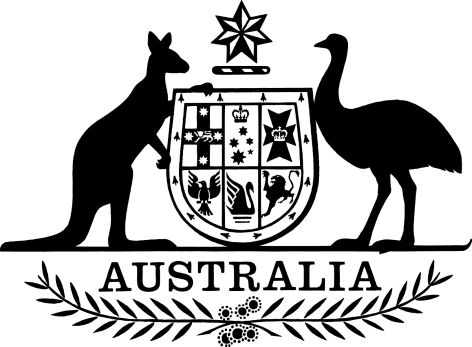 National Redress Scheme for Institutional Child Sexual Abuse Amendment (2023 Measures No. 5) Declaration 2023I, Amanda Rishworth, Minister for Social Services, make the following Declaration.Dated 18 August 2023Amanda RishworthMinister for Social ServicesContents1  Name	12  Commencement	13  Authority	14  Schedules	1Schedule 1—Amendments	2National Redress Scheme for Institutional Child Sexual Abuse Declaration 2018	21  Name		This instrument is the National Redress Scheme for Institutional Child Sexual Abuse Amendment (2023 Measures No. 5) Declaration 2023.2  Commencement	(1)	Each provision of this instrument specified in column 1 of the table commences, or is taken to have commenced, in accordance with column 2 of the table. Any other statement in column 2 has effect according to its terms.Note:	This table relates only to the provisions of this instrument as originally made. It will not be amended to deal with any later amendments of this instrument.	(2)	Any information in column 3 of the table is not part of this instrument. Information may be inserted in this column, or information in it may be edited, in any published version of this instrument.3  Authority		This instrument is made under the National Redress Scheme for Institutional Child Sexual Abuse Act 2018.4  Schedules		Each instrument that is specified in a Schedule to this instrument is amended or repealed as set out in the applicable items in the Schedule concerned, and any other item in a Schedule to this instrument has effect according to its terms.Schedule 1—AmendmentsNational Redress Scheme for Institutional Child Sexual Abuse Declaration 20181	Section 11 (at the end of the table) Add:Subsection 15(1) (table item 247, column 1)Omit the words “institution as at paragraph (a) of”, substitute “institutions as at”.Subsection 15(1) (table item 248, column 1)Omit the words “paragraphs (a) and (b) of”.Subsection 15(1) (at the end of the table) Add:Subsection 15(1) (at the end of the table) Add:Schedule 1 (at the end of the table)Add:Schedule 1 (at the end of the table)Add:Commencement informationCommencement informationCommencement informationColumn 1Column 2Column 3ProvisionsCommencementDate/Details1.  Sections 1 to 4 and anything in Schedule 1 not elsewhere covered by this tableThe day after this instrument is registered.2. Schedule 1, items 1 and 5Immediately after the commencement of the provisions covered by table item 1.167King’s Baptist Grammar School Incorporated institution as at paragraph (b) of Item 675 of the Table in Schedule 1 to this instrumentKing’s Baptist Grammar School Incorporated168Swan Canoe Club Incorporated institution as at paragraph (b) of Item 676 of the Table in Schedule 1 to this instrumentSwan Canoe Club Incorporated169Weeroona Bay Football and Sports Club Incorporated institution as at paragraph (b) of Item 677 of the Table in Schedule 1 to this instrumentWeeroona Bay Football and Sports Club Incorporated170Gymnastics Australia Limited institution as at paragraph (b) of Item 678 of the Table in Schedule 1 to this instrumentGymnastics Australia Limited 249The Softball Australia Limited institutions as at Item 637 of the table in Schedule 1 to this InstrumentSoftball Australia Limited250The King’s Baptist Grammar School Incorporated institutions as at paragraph (a) of Item 675 of the Table in Schedule 1 to this InstrumentKing’s Baptist Grammar School Incorporated251The Swan Canoe Club Incorporated institutions as at paragraph (a) of Item 676 of the Table in Schedule 1 to this InstrumentSwan Canoe Club Incorporated252The Weeroona Bay Football and Sports Club Incorporated institutions as at paragraph (a) of Item 677 of the Table in Schedule 1 to this Instrument Weeroona Bay Football and Sports Club Incorporated253The Gymnastics Australia Limited institutions as at paragraph (a) of Item 678 of the Table in Schedule 1 to this InstrumentGymnastics Australia Limited254The Congregation of Mary (Marist Sisters), institutions at Item 679 of the Table in Schedule 1 to this instrumentThe Trustees of the Congregation of the Marist Sisters255Missionary Sisters of the Blessed Virgin Mary, Queen of the World, institutions as at Item 680 of the Table in Schedule 1 to this instrumentThe Trustees of the Missionary Sisters of the Blessed Virgin Mary, Queen of the World669Belnorth Football Club Inc670Southern Highlands Christian School Ltd671Taldumande Youth Services Incorporated672Zig Zag Young Women’s Resource Centre Inc.673 Little Athletics Australia Limited674 Community Support & Outreach Services Central Coast Ltd675King’s Baptist Grammar School IncorporatedKing’s Baptist Grammar School IncorporatedTea Tree Gully Christian School676Swan Canoe Club Incorporated Swan Canoe Club IncorporatedSwan Canoe Club, being the unincorporated institution as in existence from 1966 to 3 December 1984677Weeroona Bay Football and Sports Club IncorporatedWeeroona Bay Football and Sports Club IncorporatedWeeroona Bay Football and Sports Club, being the unincorporated institution as in existence from 14 August 1967 to 11 September 2002678Gymnastics Australia LimitedGymnastics Australia LimitedAustralian Cheerleading Union Limited, as in existence from  1 July 2008 to 21 August 2019679The Trustees of the Congregation of the Marist Sisters The Trustees of the Congregation of the Marist Sisters The Congregation of Mary (Marist Sisters)680The Trustees of the Missionary Sisters of the Blessed Virgin Mary, Queen of the World The Trustees of the Missionary Sisters of the Blessed Virgin Mary, Queen of the WorldMissionary Sisters of the Blessed Virgin Mary, Queen of the World